Curriculum Vitae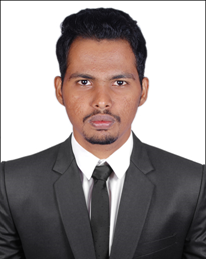 NagarajaNagaraja.349836@2freemail.com  Result-oriented Professional in pursuit of challenging and enriching middle managerial assignments in Finance & Accounts with an organization of high repute.Profile Summary:CA-Inter &B.com graduate with 3 years of experience in CA firm.Experience of handlingassignments including overall responsibilities of final deliverables, which includes – conducting meetings with various levels of client personnel, identifying bottlenecks and finding solutions to them.Experience of working under minimum supervision, managing teams and meeting deadlines.Educational Qualifications:Computer Proficiency & other details:Information Technology Training (ITT) Course conducted by ICAI (MS Office, Tally etc.)Well versed with MS Office Package, Tally ERP accounting, Saral Software (Income Tax, TDS & TCS).Working  Experience: Kamath, Shetty & Co., Udupi, Chartered Accountants.Designation: Articled Assistant (August 2013 – August 2016)Preparation of financial statements and financial reporting of corporate and Non-Corporate entities as per relevant Accounting Standards and applicable laws.Writing up of books of Accounts and finalization of accounts of Trading, Manufacturing and Service Sector Industries.Auditing of Trusts, cooperative societies and cooperative banks.Internal and statutory Audit of various corporate and non-corporate entities mainly of Hospitality, pharmaceutical, Educational Institution, Construction & Insurance Sector industries.Statutory Audit of Nationalized Banks.Tax Audit of various entities under The Income Tax Act.Compiling and e-filing Tax returns of Corporate and non-corporate entities.Position of Responsibility:Event organizer at Diamond Jubilee celebration of MGM College. Responsible for organizing seminars, cultural events and intra-region competitions.Event coordinator of Shri Poorna Prajna College Fest Responsible for Designing and conducting the Marketing EventStrengths, Skills & Achievements:Hard working, determined, team player and sincere.Friendly and can adjust to any situationLeadership Quality.Have done General Management and Communications Skills (GMCS) from ICAI.First prize in District level face painting competition organized by Vidyaniketan Pre-University College.Represented the College in the University Level chess completionRepresented the College in the University Level Inter-collegiate Basketball competition Cleared National Cadet Corps (NCC) ‘A’ certificate exam (2006)     2013CA-Inter Group-1 From The Institute of Chartered Accountant of India with 53%2013B.Com from Poorna Prajna Evening College, Udupi with 70% Marks (Mangalore University)2012CA-Entrance From The Institute of Chartered Accountant of India with 50%2010Pre University in commerce from MGM, Udupi with 74% (Department of PUE, Karnataka)2008SSLC from Christian High School, Udupi with 61% (Karnataka Board)